June19, 2022PRELUDE, OPENING PRAYER, WELCOME, & ANNOUNCEMENTSWORSHIP IN SONG:HYMN: #547 “Amazing Grace” verses 1, 2 & 5HYMN: “Spirit of the Living God”Spirit of the Living God; Fall fresh on me; Spirit of the Living God; Fall fresh on meMelt me mold me; Fill me use me; Spirit of the Living God; Fall fresh on mePRAYER OF CONFESSION, PARDON, AND PEACE Gracious God, we confess that we do not always hear your call.The reasons why are many, and often have to do with our unwillingness to embrace it.  We think we know better, or are afraid that being faithful will ask or require too much from us.  Instead of responding, we divert and deflect, hoping you will call someone else.  Remind us that all of usd are called, and that in your calling there is grace, mercy, healing, love and hope.  In your calling is the ability to see our lives and the world differently; for your guiding and sustaining presence is part of your call.  Help us to trust that this is so. In Jesus' name we pray.Amen.CHILDREN’S SERMONISAIAH 6: 1-13 6In the year that King Uzziah died, I saw the Lord sitting on a throne, high and lofty; and the hem of his robe filled the temple. 2Seraphs were in attendance above him; each had six wings: with two they covered their faces, and with two they covered their feet, and with two they flew. 3And one called to another and said:‘Holy, holy, holy is the Lord of hosts; the whole earth is full of his glory.’4The pivots* on the thresholds shook at the voices of those who called, and the house filled with smoke. 5And I said: ‘Woe is me! I am lost, for I am a man of unclean lips, and I live among a people of unclean lips; yet my eyes have seen the King, the Lord of hosts!’6 Then one of the seraphs flew to me, holding a live coal that had been taken from the altar with a pair of tongs. 7The seraph* touched my mouth with it and said: ‘Now that this has touched your lips, your guilt has departed and your sin is blotted out.’ 8Then I heard the voice of the Lord saying, ‘Whom shall I send, and who will go for us?’ And I said, ‘Here am I; send me!’ 9And he said, ‘Go and say to this people:“Keep listening, but do not comprehend; keep looking, but do not understand.”10 Make the mind of this people dull,    and stop their ears,   and shut their eyes, so that they may not look with their eyes,   and listen with their ears, and comprehend with their minds,   and turn and be healed.’ 11 Then I said, ‘How long, O Lord?’ And he said:‘Until cities lie waste without inhabitant,and houses without people, and the land is utterly desolate;12 until the Lord sends everyone far away,   and vast is the emptiness in the midst of the land.13 Even if a tenth part remains in it, it will be burned again,like a terebinth or an oak whose stump remains standing   when it is felled.’* The holy seed is its stump.LUKE 5: 1-115 Once while Jesus* was standing beside the lake of Gennesaret, and the crowd was pressing in on him to hear the word of God, 2he saw two boats there at the shore of the lake; the fishermen had gone out of them and were washing their nets. 3He got into one of the boats, the one belonging to Simon, and asked him to put out a little way from the shore. Then he sat down and taught the crowds from the boat. 4When he had finished speaking, he said to Simon, ‘Put out into the deep water and let down your nets for a catch.’ 5Simon answered, ‘Master, we have worked all night long but have caught nothing. Yet if you say so, I will let down the nets.’ 6When they had done this, they caught so many fish that their nets were beginning to break. 7So they signaled to their partners in the other boat to come and help them. And they came and filled both boats, so that they began to sink. 8But when Simon Peter saw it, he fell down at Jesus’ knees, saying, ‘Go away from me, Lord, for I am a sinful man!’ 9For he and all who were with him were amazed at the catch of fish that they had taken; 10and so also were James and John, sons of Zebedee, who were partners with Simon. Then Jesus said to Simon, ‘Do not be afraid; from now on you will be catching people.’ 11When they had brought their boats to shore, they left everything and followed him.SERMON: “Embrace Your Call” SPECIAL MUSIC: Levon OfgangJOYS & CONCERNS, PRAYERS OF THE CHURCH, LORD’S PRAYER	Lord, in your mercy… Hear our prayers.OFFERING: Thank you for supporting our ministries!*HYMN: “The Summons”Verse 1: Will you come and follow Me; If I but call your name; Will you go where you don't know; And never be the same; Will you let My love be shown; Will you let My name be known; Will you let My life be grown; In you and you in MeVerse 3: Will you let the blinded see; If I but call your name; Will you set the prisoners free; And never be the same; Will you kiss the leper clean; And do such as this unseen; And admit to what I mean; In you and you in MeVerse 5: Lord Your summons echoes true; When You but call my name; Let me turn and follow You; And never be the same; In Your company I'll go; Where Your love and footsteps show; Thus I'll move and live and grow; In You and You in meBENEDICTION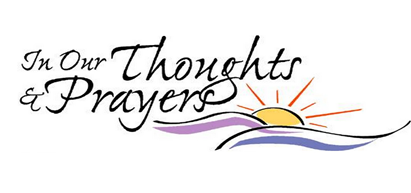   PRAYER LIST To add to our prayer list please email Pastor Tim with a brief description of your prayer.  Please indicate if you would like the prayer to be listed on an ongoing basis.  tim.hare@trumbullcc.org.~Bob & Rita Bennett, prayers for healing ~Mitchel Archer, continued recovery and help with new prostheses ~Muirgheal Coffin, prayers for continued good health as she struggles with seizure          disorder ~The Balogh Family grieving the loss of Mary after a very courageous battle with cancer. ~Linda Mancinelli, cancer free and recovering well from surgery! ~Douglas Mihalko, Karolina Szabo’s son’s brother-in-law, diagnosed with cancer ~Oliver Tiesler, born on April 12 to Sophie and Paul! Praise God! ~Trevor Vincent Sando, born on April 11 to Emily and Matt!  Praise God again! ~Michelle Consolati recovering from hip surgery.Meet Eric Fjeldal:   Rev. Eric Fjeldal, a retired United Methodist Pastor, served seven churches during his 43 years of pastoral ministry.  In addition he has served part-time as a Chaplain in a private Psychiatric Hospital and as a Chaplain for a Hospice Program.Eric, a graduate of Drew Theological Seminary in May of 1979, was ordained a Deacon in the New York Annual Conference in 1978, and an elder in 1982.  He retired from full-time ministry in June, 2021.  In retirement, Eric did guest preaching and preached at TCC last summer.  He also works part-time at a Funeral Home.  Eric enjoys spending time with his family, especially his wife, Renee and their two grandchildren.